Supplementary MaterialSupplementary TableSupplementary Table 1. Determination of crystallinity of hp-SSIIa-op by 13C CP/MAS NMRSupplementary FiguresSupplementary Figure 1. X-ray diffraction pattern of hp-SSIIa-op SS5 (hp-SSIIa) displaying A-type crystalline polymorph similar to Nipponbare. Data are offset for clarity.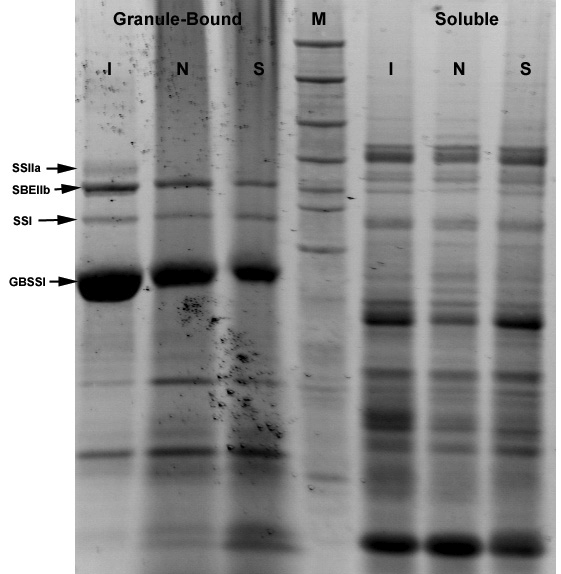 Supplementary Figure 2. Visualisation of granule-bound and soluble proteins in hp-SSIIa-op (SS5) (S) compared to its parent Nipponbare (N) and IR64 (I). Major protein bands are labelled based on BenchMark unstained protein ladder (M).Supplementary Figure 3. Expression of (A) SSI and (B) SSIIa at 15 dpa of Nipponbare compared to hp-SSIIa opaque (SS5) transgenic line.Sample CodeClassification% Double  Helix(±1)% Single helix(±0.5)% Non-ordered(±2)Crystalline polymorphSS5hp-SSIIa-op37261ASS3 hp-SSIIa-op33265ANipponbarewild type34462A